        В г.Аркалык проводился практико-ориентированный семинар  по обмену опытом среди заместителей  директоров по воспитательной работе  области «Современный подход к национальному воспитанию студенческой молодежи ТиПО». Под руководством методиста КГКП РНМЦ Алекешовой Канагат Анварбековной в г.Аркалык приехали заместители директоров по воспитательной работе. В Аркалыкском политехническом колледже провели воспитательное мероприятие ко дню Единства народа Казахстан «Бірлігіміз жарасқан», целью этого мероприятия было развитие общечеловеческих ценностей через национальное воспитание студенческой молодежи.Мероприятие прошло на высшем уровне, студенты говорили на четырех языках: государственном, русском, английском и узбекском языках. Рассказывали о традициях и обычаях этих народов, пели и читали стихи, угощали национальными блюдами. Также показали традиции: «Сватовство», «Бет ашар», «Тусау кесу».Воспитатели Нурпазилова Биби Калиевна и Искакова Майра Болатовна сумели развить творческую активность студентов, любовь к Родине, культуре, истории своего народа, продемонстрировали практическое применение форм и методов, технологий обучения  национального воспитания.   Психолог колледжа Ахметова Салтанат Сериковна обобщала опыт своей деятельности, а именно доступно рассказала о психолого-педагогической службе: цели, принципы и методы работы. Работа состояла из двух этапов. Первый этап с использованием интерактивной доски были наглядно показаны мониторинги исследовании студентов первого курса с целью выявления адаптации или дезадаптаций степени студентов. Следовательно,  были даны рекомендации как для педагогов, так и для родителей студентов, требующих индивидуального подхода. Вторым этапом был проведен психологический тренинг «Я в профессии», со студентами 3-го курса (выпускниками), с целью формирования внутреннего образа будущей профессии.Руководитель дебатного клуба Оргара Тогжан Максутжановна провела дебатный турнир на  тему «Тәрбие тамыры ұлттық құндылықта». Цель этого турнира выявить и показать важность национального воспитания, задачей турнира являлось формирование казахстанского патриотизма, углубление знаний о достижениях современного Казахстана. В ходе  проведения турнира студенты высказали мнения о необходимости включения национальных традиции в воспитании молодежи. Только зная свой национальные корни, можно воспитать у молодежи уважение к достоянию прошлого, вырастить настоящих патриотов. За активное участие в семинаре музыкальный руководитель Хамзина Салтанат Мырзалиевна, воспитатели получили сертификаты, первый руководитель  Оспанов Аскар Сабитбекович и заместитель директора по ВР Сейткалиева Гульзада Байдрахмановна, психолог Ахметова С.С. и руководитель дебатного клуба Оргара Т.М. получили Благодарственные письмо от  руководителя ГУ «Управления образования акимата Костанайской области»  Даумовой Батимы Бексултановны.Мы благодарим всех участников, руководство управления образования за возможность обмениваться опытом, за сотрудничество.                               Заместитель директора по ВР Сейткалиева Г.Б.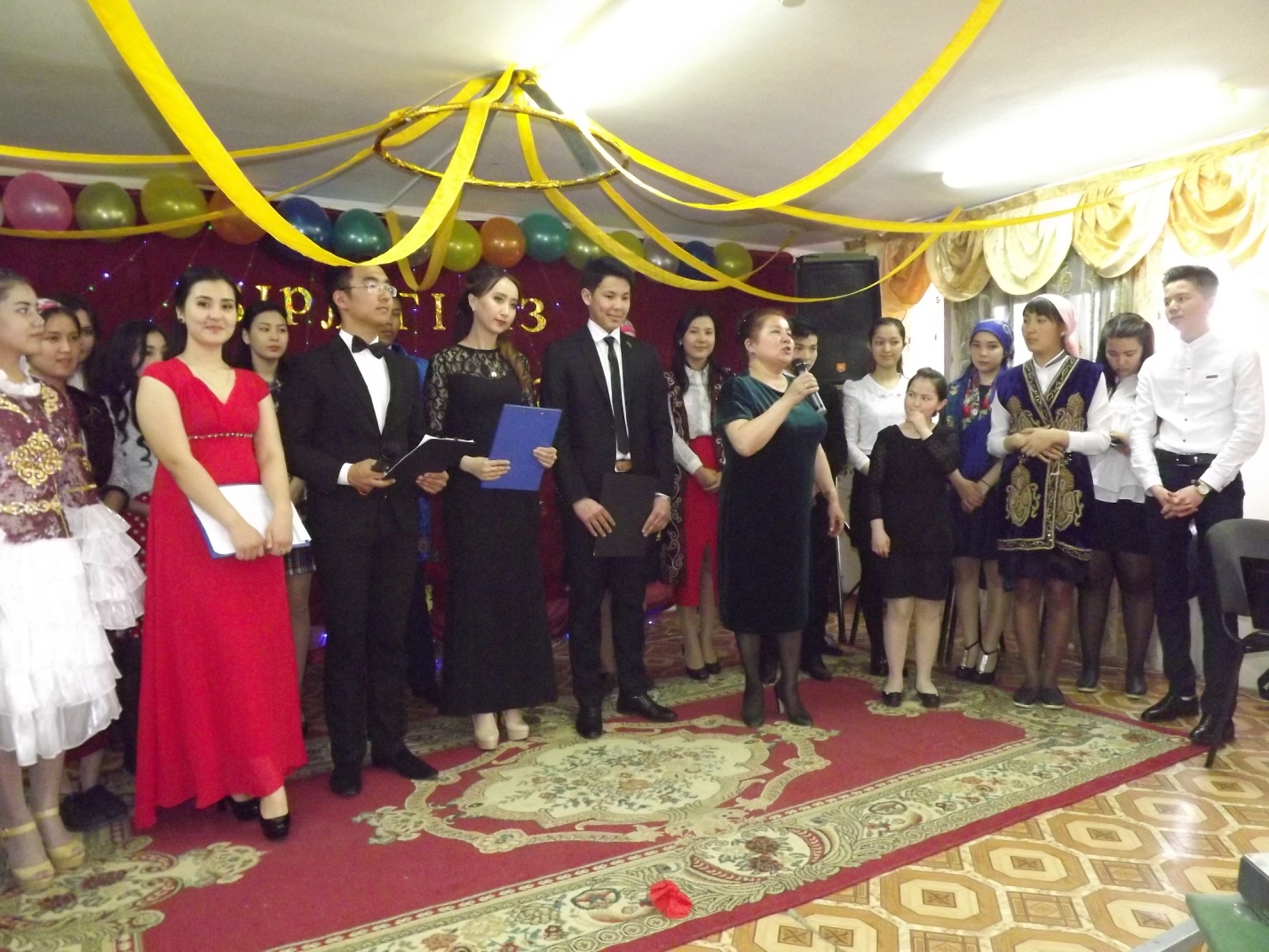 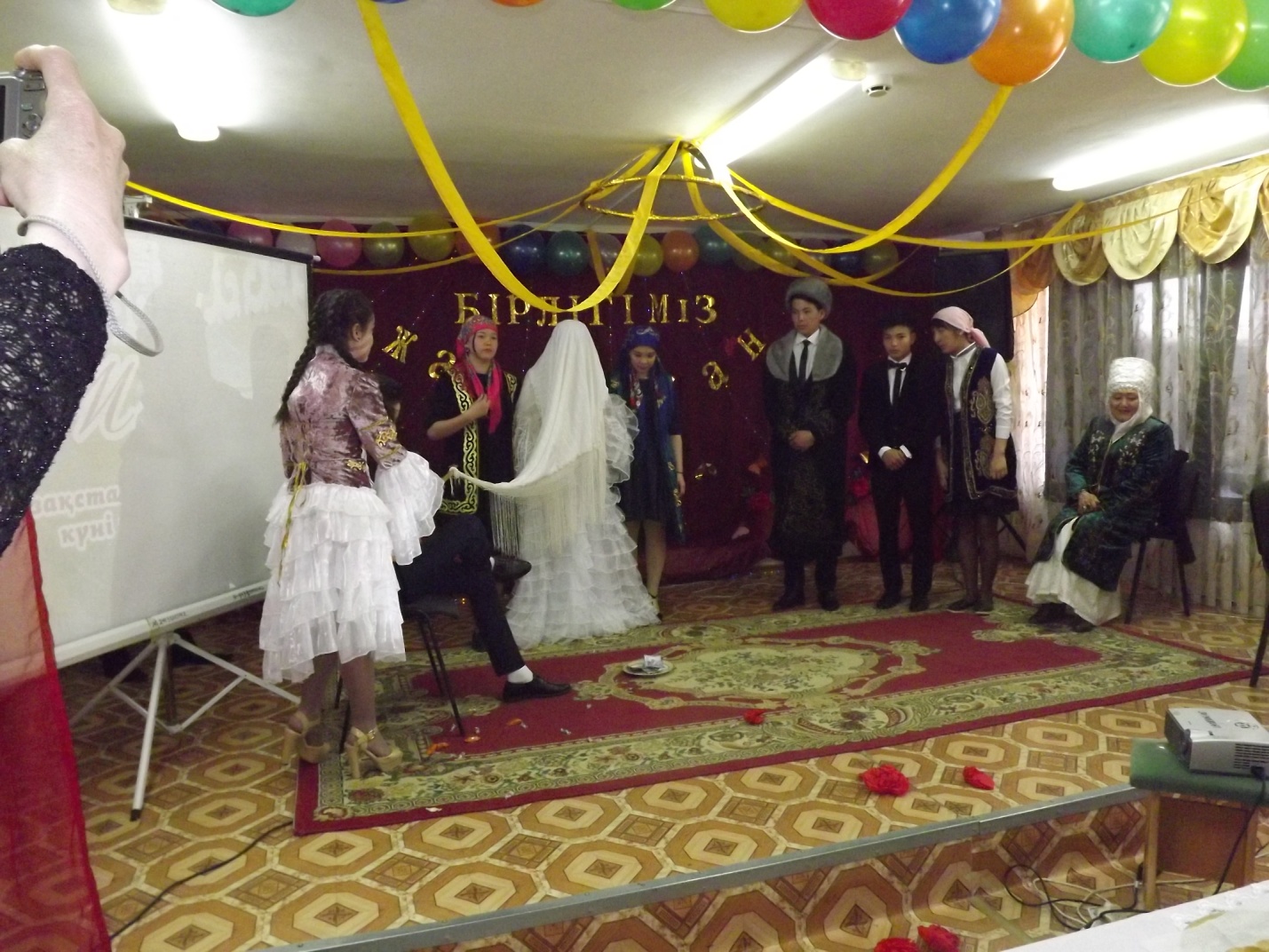 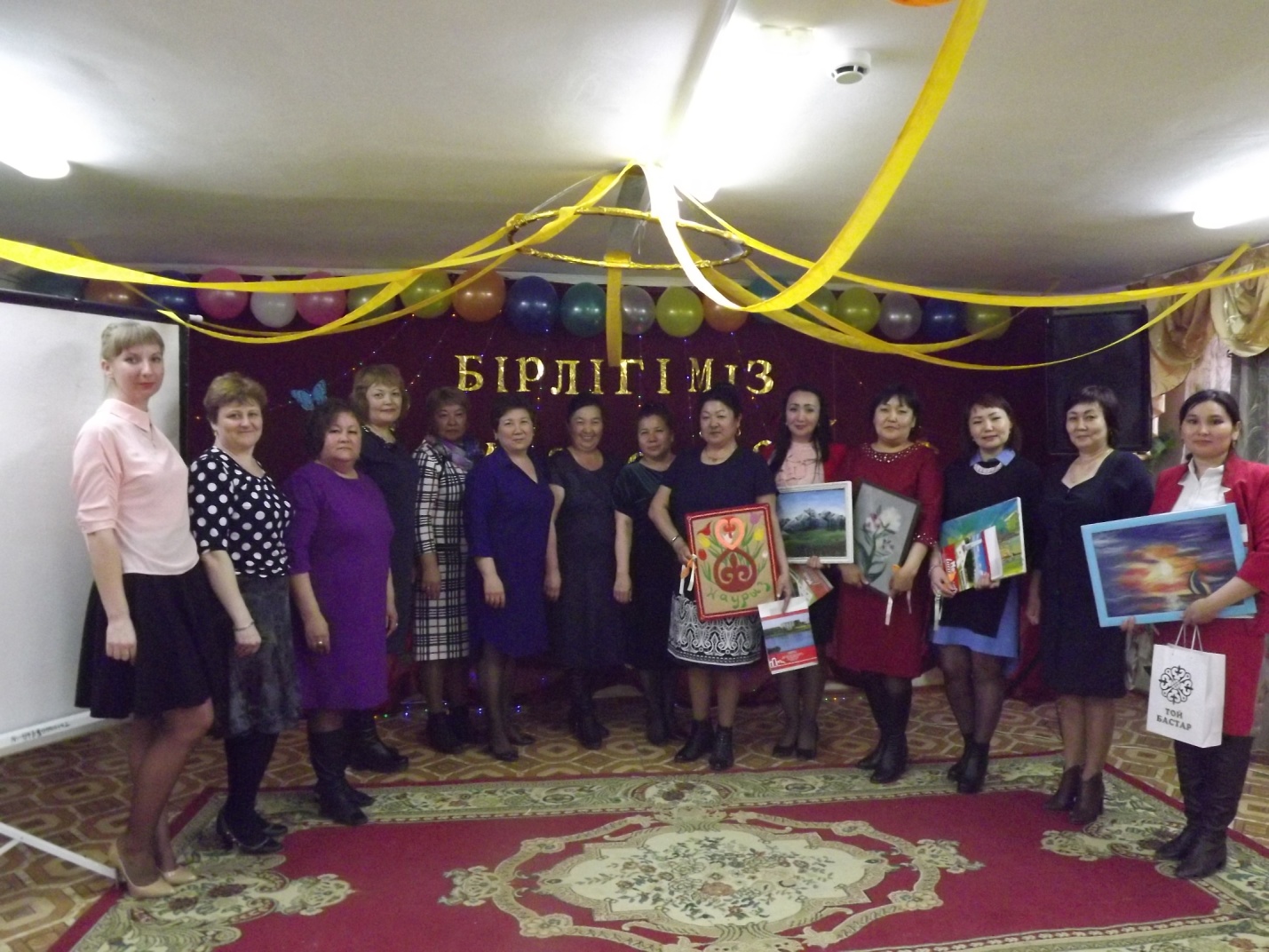 